МИНИСТЕРСТВО ПРИРОДНЫХ РЕСУРСОВ И ЭКОЛОГИИРОССИЙСКОЙ ФЕДЕРАЦИИФЕДЕРАЛЬНАЯ СЛУЖБА ПО НАДЗОРУ В СФЕРЕ ПРИРОДОПОЛЬЗОВАНИЯПИСЬМОот 20 ноября 2020 г. N АА-03-02-32/40618О НАПРАВЛЕНИИ ИНФОРМАЦИИФедеральная служба по надзору в сфере природопользования рассмотрела обращение по вопросу платы за негативное воздействие на окружающую среду и сообщает следующее.Статьей 4.2 Федерального закона от 10.01.2002 N 7-ФЗ "Об охране окружающей среды" (далее - Закон N 7-ФЗ) установлено, что объекты, оказывающие негативное воздействие на окружающую среду (далее - НВОС) в зависимости от уровня негативного воздействия подразделяются на четыре категории. Критерии отнесения объектов НВОС к объектам I, II, III и IV категорий утверждены постановлением Правительства Российской Федерации от 28.09.2015 N 1029.В соответствии с пунктом 1 статьи 16 Закона N 7-ФЗ плата за НВОС взимается за следующие его виды:выбросы загрязняющих веществ в атмосферный воздух стационарными источниками;сбросы загрязняющих веществ в водные объекты;хранение, захоронение отходов производства и потребления (размещение отходов).Согласно пункту 1 статьи 16.1 Закона N 7-ФЗ плату за НВОС обязаны вносить юридические лица и индивидуальные предприниматели, осуществляющие на территории Российской Федерации, континентальном шельфе Российской Федерации и в исключительной экономической зоне Российской Федерации хозяйственную и (или) иную деятельность, оказывающую НВОС, за исключением юридических лиц и индивидуальных предпринимателей, осуществляющих хозяйственную и (или) иную деятельность исключительно на объектах IV категории.Плательщиками платы за НВОС при размещении отходов, за исключением твердых коммунальных отходов (далее - ТКО), являются юридические лица и индивидуальные предприниматели, при осуществлении которыми хозяйственной и (или) иной деятельности образовались отходы. Плательщиками платы за НВОС при размещении ТКО являются региональные операторы по обращению с твердыми коммунальными отходами, операторы по обращению с ТКО, осуществляющие деятельность по их размещению.Порядок представления декларации о плате за НВОС утвержден приказом Минприроды России от 09.01.2017 N 3 (далее - Порядок).В соответствии с пунктом 2 Порядка декларация о плате за НВОС представляется лицами, обязанными вносить плату.Таким образом, в случае, если в соответствии с нормами Закона N 7-ФЗ юридические лица и индивидуальные предприниматели обязаны вносить плату за НВОС, у них существует обязанность по подаче декларации о плате за НВОС. В случае отсутствия обязанности по внесению платы за НВОС обязанность по подаче декларации о плате за НВОС отсутствует.Заместитель РуководителяА.М.АМИРХАНОВ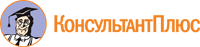 